Programme  2017Confrérie de la Chaîne des RôtisseursBailliage du Luxembourg  10/03 Assemblée Générale, Restaurant L’Atelier du Windsorà Bertrange, Z.A. Bourmicht  21/05 Déjeuner aux Asperges, Restaurant L’Inconnu à Schengen  9/07 Déjeuner Solstice d’été, Casino 2000 à Mondorf-les-Bains…/09 Trëppeltour 25/11 Chapitre National pour Intronisations et Promotions+ Dîner de Fin d’Année, Sofitel Europe à KirchbergConfrérie de la Chaîne des Rôtisseurs a.s.b.l.14, op der HeedL-1747 Luxembourgwww.chaine.lu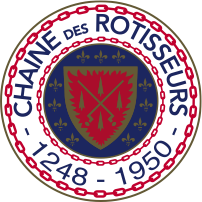  de  des Rôtisseurs a.s.b.l.Bailliage du Grand-Duché de Luxembourga le grand plaisir de vous inviter auDéjeuner du Solstice d’Étéchez notre confrère Alain PierronMaître-RestaurateurRestaurant Les Roses – Casino 2000Rue FlammangL – 5618 Mondorf-les-BainsTél. : +352 266 781a.pierron@casino2000.lu Dimanche, le 9 juillet 2017 à 12.00 hrs Tenue de ville & Ruban Sautoir de rigueur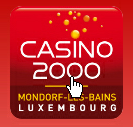 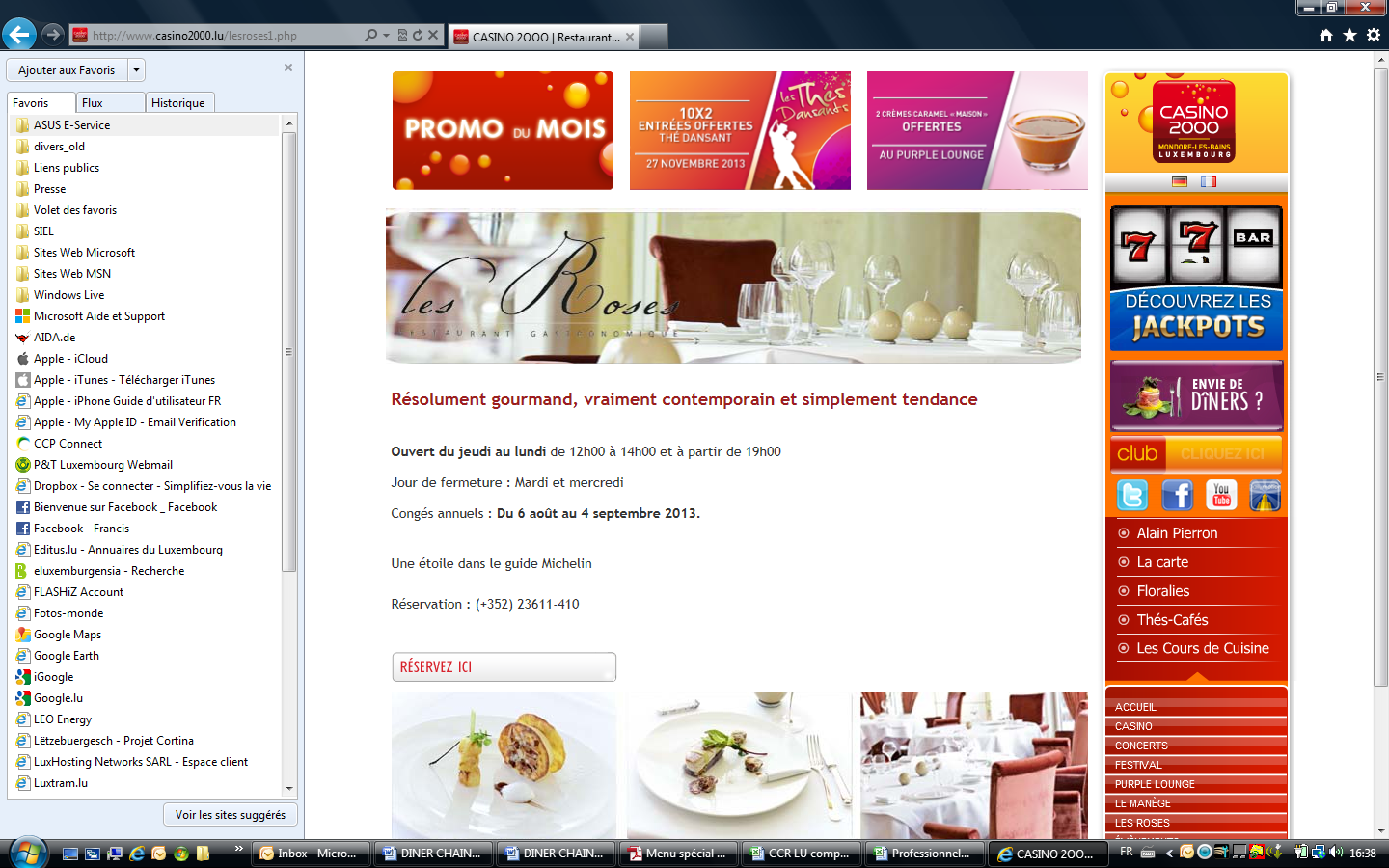 Remarques :Nous devons vous rendre attentifs que le nombre de places réservées à la Confrérie de la Chaîne des Rôtisseurs est limité.Francis Sandt                              Claude Linster    Bailli-Délégué, Argentier            Conseiller gastronomiqueDÉJEUNERApéritifCrémant - Amuses bouches***Palette de Tomates de chez HuitricCopeaux de Bar MarinéSorbet Basilic***Soupe de TomateTourteau & Tartare de FenouilEcume de Fenouil***Côte de Bœuf du Terroir Longue MaturationSimplement GrilléeEcrasée de Pomme de Terre de chez Tom Jungblut***Une Première Note SucréeAbricots Glacés au MuscovadoBrioche Façon Pain PerduGlace Vanille & Romarin***Café et les petits fours100.- €  -  boissons et don ACCR (2.- €) comprisMerci de bien vouloir nous renvoyer la fiche d’inscription par fax au +352 26 74 75 61 ou par courrier postal ou par E-mail (courriel) à l’adresse linsterc@pt.lu le 3 juillet 2017 au plus tard.Paiement au CCPLULL  IBAN LU20 1111 0281 5727 0000de la Chaîne des Rôtisseurs vaut inscription.
